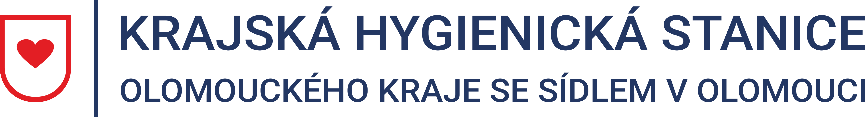 Tisková zprávaVydáno 7. 9. 2021 14:00ZHODNOCENÍ PRŮBĚHU SEZÓNY LETNÍ DĚTSKÉ REKREACE V ROCE 2021Krajské hygienické stanici Olomouckého kraje se sídlem v Olomouci (dále jen „KHS“) bylo během letošní sezóny ohlášeno celkem:123 zotavovacích akcí (dále jen „ZA“) ve 183 turnusech, na které bylo přihlášeno 11 154 dětí.27 jiných podobných akcí (dále jen „JPA“) pro děti ve 32 turnusech, na které bylo přihlášeno 782 dětí.Za období od 26. 6. 2021 do 31. 8. 2021 provedla KHS:81 kontrol ZA11 kontrol JPAPrůběh sezóny letní dětské rekreace v Olomouckém kraji v roce 2021 byl klidný, až na 1 ZA s výskytem onemocnění COVID-19 (akce byla předčasně ukončena provozovatelem) a 1 JPA kontrolovanou na základě podnětů, kde KHS zjistila nedostatky, které budou řešeny ve správním řízení.Celkem byly za sezónu 2021 KHS přijaty 4 podněty, z toho 3 podněty na totožnou JPA a 1 podnět na příměstský tábor. Ostatní kontroly během celé sezóny byly bez nedostatků. Součástí prováděných kontrol bylo i dodržování požadavků pro pořádání akcí a podmínky účasti na akcích dle Mimořádných opatření MZ – rovněž bez nedostatků. Provozovatelé přistoupili k pořádání ZA a JAP v naprosté většině velmi zodpovědně a již s předstihem se zajímali o podmínky a doporučení k pořádání táborů v letošním roce. Problematika hygienických požadavků je s provozovateli táborů projednávána telefonicky po doručení ohlášení a dále i při kontrolách táborů z důvodu prevence výskytu nedostatků při dalším provozu. Doporučení MZ bylo zveřejněno i na webových stránkách KHS a některým provozovatelům bylo zasláno i e-mailem s upřesněním informací přímo vzhledem k jejich typu akce. Počet ohlášených ZA byl v letošní sezóně mírně vyšší oproti loňskému roku (2021: ZA 123/183 turnusů, 2020: 112 ZA/164 turnusů), což lze přičítat obtížnému rozhodování provozovatelů o pořádání ZA v rámci nejisté aktuální epidemiologické situace v roce 2020. Počet ohlášených JPA byl nižší, než v předchozím roce 2020 (2021: JPA 27/32 turnusů, 2020: 37 JPA/41 turnusů). Mgr. Markéta Koutná, Ph.D., tisková mluvčí, telefon 585 719 244, e-mail: media@khsol.cz